Westhill High School Band Parents’ Association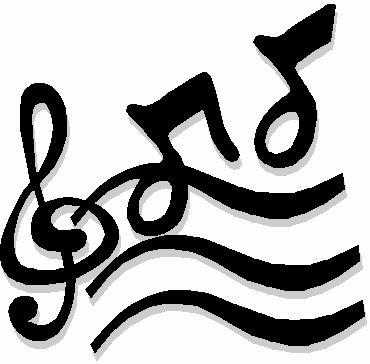 	125 Roxbury Road, Stamford, CT  06902SCHOLARSHIP APPLICATION  2014-2015Please submit this application form to Mrs. Finiasz.  Form may be e-mailed to whsbandparent2014@gmail.com or sent to 98 Chatham Road, Stamford, CT, 06903, and must be received by Friday, June 5, 2015.   Scholarships will be awarded at the End of Year Banquet on Monday, June 8, 2015.  Name   ___________________________________________________________College you will be attending this fall____________________________________How do you plan to pursue music in college?  This may be marching band, pep band, color guard, or academic music studies toward a degree. ____________________________________________________________________________________________________________________________________________________________________________________________________________________________________________________________________________Please list all your participation in the WHS Marching Band, Color Guard, and Indoor Percussion programs.  Tell us the number of years you participated in each program and please list any leadership positions.  Continue on to the back or an additional page if you need extra space. __________________________________________________________________________________________________________________________________________________________________________________________________________________________________________________________________________________________________________________________________________________________________________________________________________________________________________________________________________________________________________________________________________________________________________________________________________________________